TRILOGY DAY MENU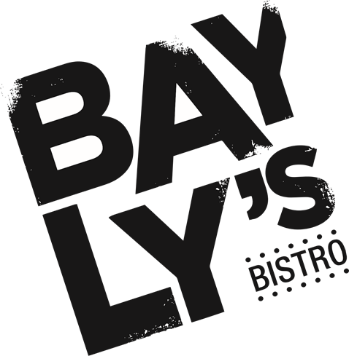 ENTREEMushroom and gruyere arancini, truffle mayo 12Herb and parmesan polenta chips, salsa verde, lemon12Freshly shucked Sydney rock oyster, lemon, mignonette 4 eachGently smoked king trout salad, confit heirloom tomato, kipfler potato, green beans, rocket20Free range chicken and herb terrine, sourdough, pickles, onion marmalade16MAINPasture fed char grilled oyster blade,kipfler potato, sweet and sour onions, pancetta37Whole baby Humpty Doo Barramundi,pickled fennel, sauce vierge, lemon36Gently cooked free range chicken,crispy polenta, ratatouille35Roman gnocchi,broccolini, zucchini, roasted truss tomato29SIDESFries 8Green beans, hazelnuts, lemon, pecorino 12Iceberg lettuce, rocket, radish, vinaigrette 8DESSERTSAmaretto crème brulée with hazelnut praline ice cream $16Summer pavlova,citrus curd, chantilly, fruits$16AffogatoChoice of Bailey’s, Kahlua or Frangelico liqueur, triple chocolate cookie $14Selection of ice cream and sorbet (two scoops) $12 TEA & COFFEEHot Chocolate $4Coffee $4Cappuccino, flat white, latte, long black, macchiato, piccoloFull cream milk and skim milkSoy milk, Almond milk +0.5Double shot +0.5Espresso $3.5Chai Latte $4Tea $3.5English breakfast, earl grey, green tea, peppermint, chai tea, chamomile and lemongrass & ginger